ЭТО СЧАСТЬЕ – ПУТЬ ДОМОЙ!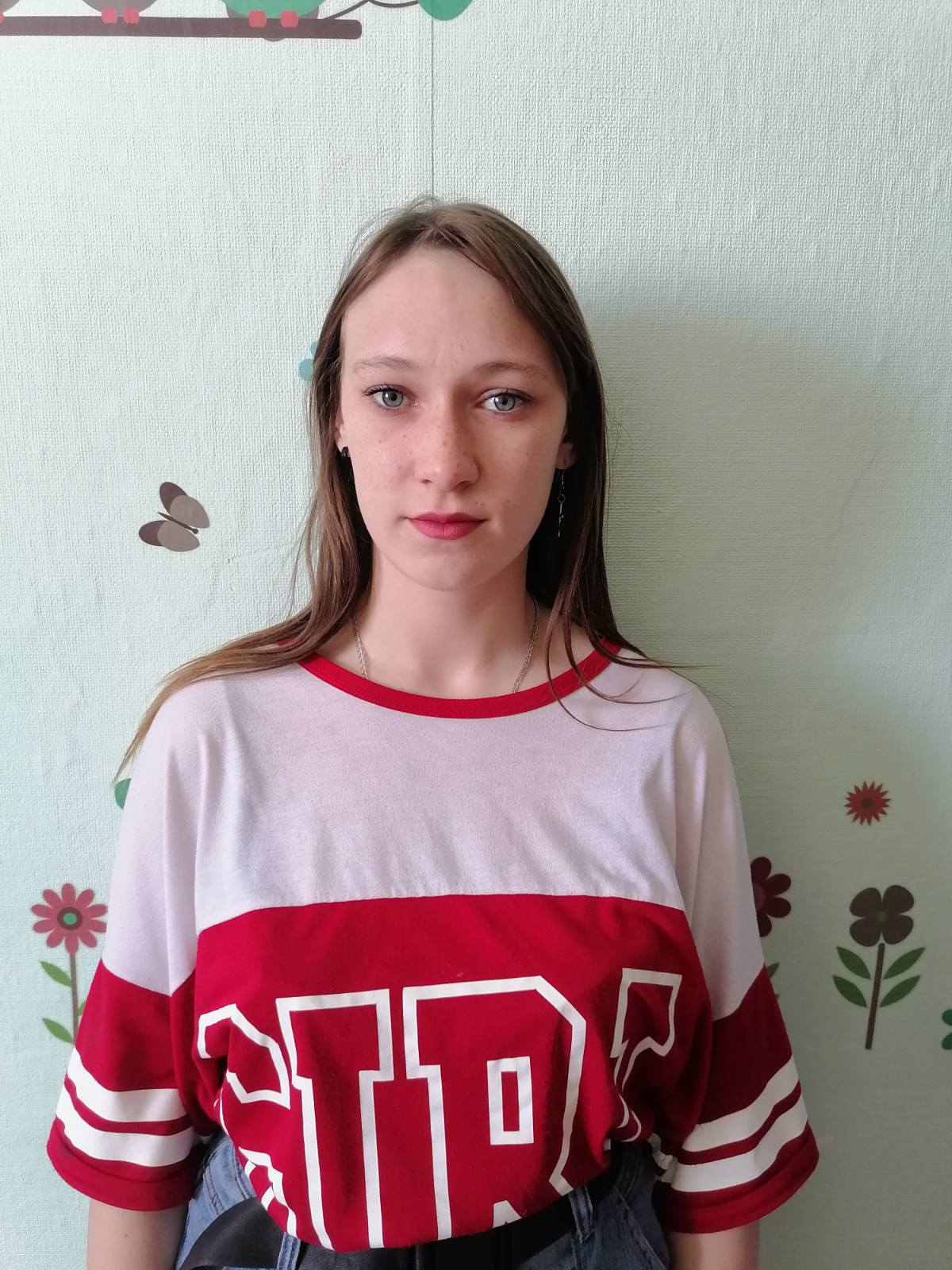 ВИКТОРИЯ  родилась в 2006 году,добрая, спокойная, заботливая, трудолюбивая, любит ухаживать за собой,  имеет младших сестерПо вопросу приема ребенка в семью обращаться в  отдел опеки и попечительства администрации муниципального района «Карымский район» по  адресу: п. Карымское, ул. Верхняя, д.35